Creighton University Campus Map | 2500 California Plaza, Omaha, NE 68178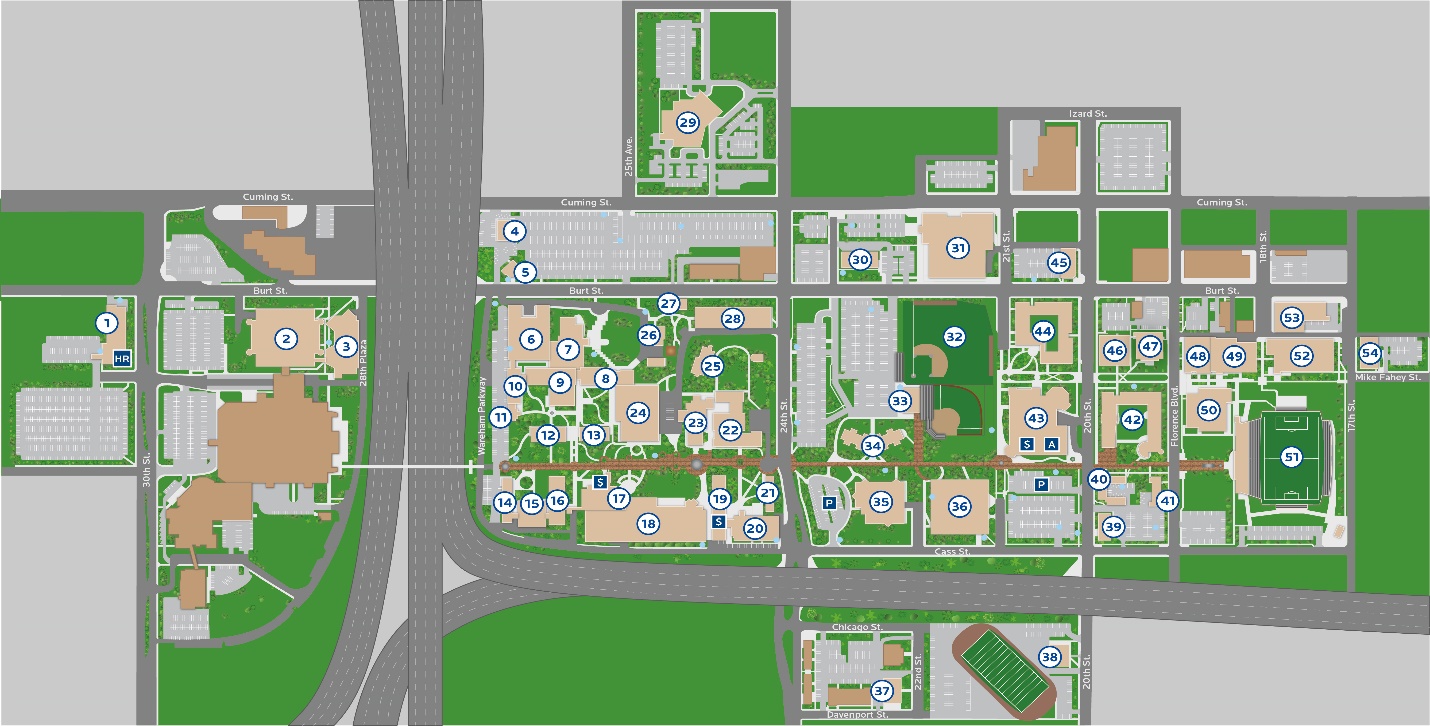 